國立政治大學107學年度National Chengchi University 2018 Academic Year教育學院教育行政與政策研究所課程手冊Curriculum Guide of Graduate Institute of Educational Administration and Policy, College of Education
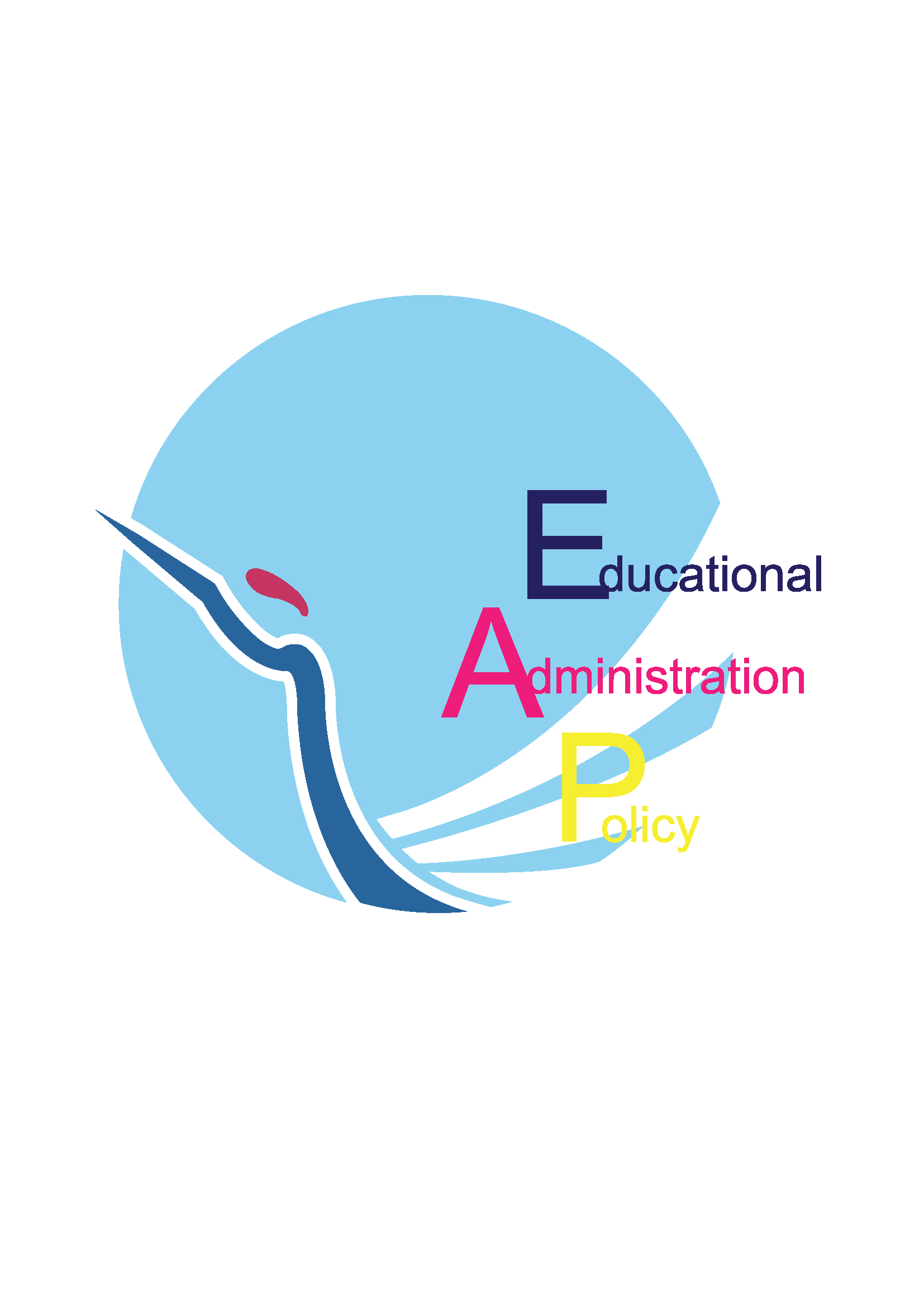 承辦人  ： 莊玉鈴助教            系所主管： 張奕華所長            提報日期：107年6月12日教育行政與政策研究所 課程簡介教育目標本所以培育國家重要教育行政人員與教育政策專業人才為主要目標，期透過投入專業師資與規劃多元課程，戮力打造全國一流教育行政與政策高等教育機構，與世界頂尖大學接軌。並透過理論與實務並重之培育，提升國家教育行政人力之素質，強化教育決策品質，落實教育研究發展。課程地圖   提供學生一條清晰明確的學習路徑。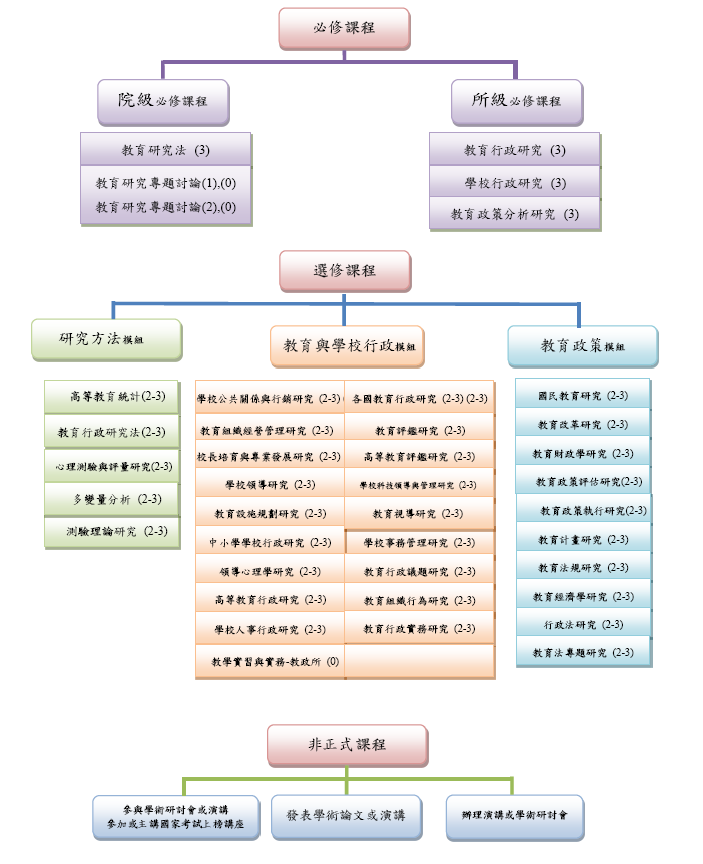 畢業門檻檢定課程規劃※必修課程  ◎選修課程                                                               註：實際開課與上課時間以教務處課務組公布為主※必修課程  ◎選修課程                                                               註：實際開課與上課時間以教務處課務組公布為主課程總覽課程檢核表畢業總學分數： 30 學分修業總學分數：    學分國立政治大學教育學院修業規劃表研究所—碩士班（表格內容可自行增減）姓名：                                            學號：                         一年級國立政治大學教育學院修業規劃表研究所—碩士班（表格內容可自行增減）姓名：                                            學號：                         二年級本所教育目標如下：培養教育行政與政策領域學術研究人才。培育教育行政與學校行政領導管理人才。本所未來發展方向如下：與國內、外相關領域研究所進行合作。增開與國家考試科目相關課程，提升學生考試錄取率。打造國家教育行政研究重鎮。強化國際學術交流合作，培育國際化人才。畢業學分全時生及在職生：30學分通識課程服務學習課程必修課程共計12學分院級必修課程：教育研究法、教育研究專題討論（一）（二）所級必修課程：教育行政研究、學校行政研究、教育政策分析研究群修科目選修科目18學分資格檢定具備資格考試積分2點(除學位論文計畫口試為必備1點外，再加以下任1點)學位論文計畫口試：1點（必備）筆試一科：積分1點學術期刊論文發表一篇（外審制期刊）（第一、第二作者）：積分1點通過高、普考或同等級考試：積分1點碩一上學期碩一上學期碩一上學期碩一上學期碩一上學期碩一下學期碩一下學期碩一下學期碩一下學期碩一下學期科目代號課程名稱上課時間(暫定)學分課外每周預估學習時間科目代號課程名稱上課時間(暫定)學分課外每周預
估學習時間171001001※教育行政研究二34C34-6小時171003001※學校行政研究二34C34-6小時171002001※教育政策分析研究二D5634-6小時171950001 ◎高等教育統計二D5634-6小時171938001◎教育改革研究二78E34-6小時171921001◎教育科技領導與創新研究三23434-6小時900002001※教育研究專題討論(一)四EF01-2小時900004001 ※教育研究專題討論（二）四FG01-2小時碩二上學期碩二上學期碩二上學期碩二上學期碩二上學期碩二下學期碩二下學期碩二下學期碩二下學期碩二下學期科目代號課程名稱上課時間
(暫定)學分課外每周預估學習時間科目代號課程名稱上課時間
(暫定)學分課外每周預
估學習時間900001001※教育研究法三23434-6小時171943001 ◎教育設施規劃研究二EFG34-6小時171933001◎中小學學校行政研究二78E34-6小時171925001◎教育視導研究四23434-6小時171929001◎各國教育行政研究四23434-6小時171927001◎心理測驗與評量研究三23434-6小時171924001◎多變量分析五23434-6小時171001001教育行政研究(必)3學分教政所碩士生3小時[課程目標]瞭解教育行政組織之特性、研究典範探討教育行政組織之相關理論理解教育行政組織之運作培養教育行政個案研究之能力瞭解教育政策之擬定並進行討論瞭解教育行政組織之爭議議題並進行討論瞭解教育行政組織之特性、研究典範探討教育行政組織之相關理論理解教育行政組織之運作培養教育行政個案研究之能力瞭解教育政策之擬定並進行討論瞭解教育行政組織之爭議議題並進行討論瞭解教育行政組織之特性、研究典範探討教育行政組織之相關理論理解教育行政組織之運作培養教育行政個案研究之能力瞭解教育政策之擬定並進行討論瞭解教育行政組織之爭議議題並進行討論瞭解教育行政組織之特性、研究典範探討教育行政組織之相關理論理解教育行政組織之運作培養教育行政個案研究之能力瞭解教育政策之擬定並進行討論瞭解教育行政組織之爭議議題並進行討論[上課內容]教育行政理論四大模式教育組織權力與衝突教育組織文化與氣候教育動機、教育溝通、教育決策及教育變革之理論教育領導理論及案例教育行政制度與組織學校制度與分流設計學校選擇權之過程及運作教育人員之培育與任用教師專業權利與義務教育財政與教育經費教育視導理論基礎、發展與案例比較教育評鑑理論概念、發展與案例評析教育行銷與危機處理教育行政理論四大模式教育組織權力與衝突教育組織文化與氣候教育動機、教育溝通、教育決策及教育變革之理論教育領導理論及案例教育行政制度與組織學校制度與分流設計學校選擇權之過程及運作教育人員之培育與任用教師專業權利與義務教育財政與教育經費教育視導理論基礎、發展與案例比較教育評鑑理論概念、發展與案例評析教育行銷與危機處理教育行政理論四大模式教育組織權力與衝突教育組織文化與氣候教育動機、教育溝通、教育決策及教育變革之理論教育領導理論及案例教育行政制度與組織學校制度與分流設計學校選擇權之過程及運作教育人員之培育與任用教師專業權利與義務教育財政與教育經費教育視導理論基礎、發展與案例比較教育評鑑理論概念、發展與案例評析教育行銷與危機處理教育行政理論四大模式教育組織權力與衝突教育組織文化與氣候教育動機、教育溝通、教育決策及教育變革之理論教育領導理論及案例教育行政制度與組織學校制度與分流設計學校選擇權之過程及運作教育人員之培育與任用教師專業權利與義務教育財政與教育經費教育視導理論基礎、發展與案例比較教育評鑑理論概念、發展與案例評析教育行銷與危機處理171003001學校行政研究(必)3學分3學分教政所碩士生教政所碩士生3小時3小時[課程目標]瞭解我國學校組織與行政運作之結構瞭解學校制度之設計與利弊得失瞭解學校選擇權之爭議與解決之道瞭解學校行政之相關法令與危機處理原則瞭解學校成員之權利義務與目前實務上之爭議瞭解我國學校組織與行政運作之結構瞭解學校制度之設計與利弊得失瞭解學校選擇權之爭議與解決之道瞭解學校行政之相關法令與危機處理原則瞭解學校成員之權利義務與目前實務上之爭議瞭解我國學校組織與行政運作之結構瞭解學校制度之設計與利弊得失瞭解學校選擇權之爭議與解決之道瞭解學校行政之相關法令與危機處理原則瞭解學校成員之權利義務與目前實務上之爭議瞭解我國學校組織與行政運作之結構瞭解學校制度之設計與利弊得失瞭解學校選擇權之爭議與解決之道瞭解學校行政之相關法令與危機處理原則瞭解學校成員之權利義務與目前實務上之爭議瞭解我國學校組織與行政運作之結構瞭解學校制度之設計與利弊得失瞭解學校選擇權之爭議與解決之道瞭解學校行政之相關法令與危機處理原則瞭解學校成員之權利義務與目前實務上之爭議瞭解我國學校組織與行政運作之結構瞭解學校制度之設計與利弊得失瞭解學校選擇權之爭議與解決之道瞭解學校行政之相關法令與危機處理原則瞭解學校成員之權利義務與目前實務上之爭議瞭解我國學校組織與行政運作之結構瞭解學校制度之設計與利弊得失瞭解學校選擇權之爭議與解決之道瞭解學校行政之相關法令與危機處理原則瞭解學校成員之權利義務與目前實務上之爭議[上課內容]分析我國學校體制與其組織特性學校行政者與教師之權力關係與角色衝突的解決之道相關之法令與對學校運作之衝擊學校選擇權之爭議與解決之道分析我國學校當前之學校行政工作等議題學校行政問題概論 學制分流設計我國各級學校現況 學生受教權與家長學校選擇權及國內外案例分析 教育人員與師資培育制度之現況評析校長領導及實務運作學校公共關係與社區經營 學校個案研究 各項學校行政議題討論分析我國學校體制與其組織特性學校行政者與教師之權力關係與角色衝突的解決之道相關之法令與對學校運作之衝擊學校選擇權之爭議與解決之道分析我國學校當前之學校行政工作等議題學校行政問題概論 學制分流設計我國各級學校現況 學生受教權與家長學校選擇權及國內外案例分析 教育人員與師資培育制度之現況評析校長領導及實務運作學校公共關係與社區經營 學校個案研究 各項學校行政議題討論分析我國學校體制與其組織特性學校行政者與教師之權力關係與角色衝突的解決之道相關之法令與對學校運作之衝擊學校選擇權之爭議與解決之道分析我國學校當前之學校行政工作等議題學校行政問題概論 學制分流設計我國各級學校現況 學生受教權與家長學校選擇權及國內外案例分析 教育人員與師資培育制度之現況評析校長領導及實務運作學校公共關係與社區經營 學校個案研究 各項學校行政議題討論分析我國學校體制與其組織特性學校行政者與教師之權力關係與角色衝突的解決之道相關之法令與對學校運作之衝擊學校選擇權之爭議與解決之道分析我國學校當前之學校行政工作等議題學校行政問題概論 學制分流設計我國各級學校現況 學生受教權與家長學校選擇權及國內外案例分析 教育人員與師資培育制度之現況評析校長領導及實務運作學校公共關係與社區經營 學校個案研究 各項學校行政議題討論分析我國學校體制與其組織特性學校行政者與教師之權力關係與角色衝突的解決之道相關之法令與對學校運作之衝擊學校選擇權之爭議與解決之道分析我國學校當前之學校行政工作等議題學校行政問題概論 學制分流設計我國各級學校現況 學生受教權與家長學校選擇權及國內外案例分析 教育人員與師資培育制度之現況評析校長領導及實務運作學校公共關係與社區經營 學校個案研究 各項學校行政議題討論分析我國學校體制與其組織特性學校行政者與教師之權力關係與角色衝突的解決之道相關之法令與對學校運作之衝擊學校選擇權之爭議與解決之道分析我國學校當前之學校行政工作等議題學校行政問題概論 學制分流設計我國各級學校現況 學生受教權與家長學校選擇權及國內外案例分析 教育人員與師資培育制度之現況評析校長領導及實務運作學校公共關係與社區經營 學校個案研究 各項學校行政議題討論分析我國學校體制與其組織特性學校行政者與教師之權力關係與角色衝突的解決之道相關之法令與對學校運作之衝擊學校選擇權之爭議與解決之道分析我國學校當前之學校行政工作等議題學校行政問題概論 學制分流設計我國各級學校現況 學生受教權與家長學校選擇權及國內外案例分析 教育人員與師資培育制度之現況評析校長領導及實務運作學校公共關係與社區經營 學校個案研究 各項學校行政議題討論171002001教育政策分析研究(必)教育政策分析研究(必)3學分3學分教政所碩士生教政所碩士生3小時3小時[課程目標]理解教育政策的基本概念、政策分析方法，以培養從事教育政策研究之興趣研究我國初等教育、中等教育與高等教育政策之發展、現況及問題，以增進對  我國教育政策之瞭解探討世界主要國家教育政策之概況與特色，以培養具有宏觀視野的高階行政管  理人才理解教育政策的基本概念、政策分析方法，以培養從事教育政策研究之興趣研究我國初等教育、中等教育與高等教育政策之發展、現況及問題，以增進對  我國教育政策之瞭解探討世界主要國家教育政策之概況與特色，以培養具有宏觀視野的高階行政管  理人才理解教育政策的基本概念、政策分析方法，以培養從事教育政策研究之興趣研究我國初等教育、中等教育與高等教育政策之發展、現況及問題，以增進對  我國教育政策之瞭解探討世界主要國家教育政策之概況與特色，以培養具有宏觀視野的高階行政管  理人才理解教育政策的基本概念、政策分析方法，以培養從事教育政策研究之興趣研究我國初等教育、中等教育與高等教育政策之發展、現況及問題，以增進對  我國教育政策之瞭解探討世界主要國家教育政策之概況與特色，以培養具有宏觀視野的高階行政管  理人才理解教育政策的基本概念、政策分析方法，以培養從事教育政策研究之興趣研究我國初等教育、中等教育與高等教育政策之發展、現況及問題，以增進對  我國教育政策之瞭解探討世界主要國家教育政策之概況與特色，以培養具有宏觀視野的高階行政管  理人才理解教育政策的基本概念、政策分析方法，以培養從事教育政策研究之興趣研究我國初等教育、中等教育與高等教育政策之發展、現況及問題，以增進對  我國教育政策之瞭解探討世界主要國家教育政策之概況與特色，以培養具有宏觀視野的高階行政管  理人才理解教育政策的基本概念、政策分析方法，以培養從事教育政策研究之興趣研究我國初等教育、中等教育與高等教育政策之發展、現況及問題，以增進對  我國教育政策之瞭解探討世界主要國家教育政策之概況與特色，以培養具有宏觀視野的高階行政管  理人才理解教育政策的基本概念、政策分析方法，以培養從事教育政策研究之興趣研究我國初等教育、中等教育與高等教育政策之發展、現況及問題，以增進對  我國教育政策之瞭解探討世界主要國家教育政策之概況與特色，以培養具有宏觀視野的高階行政管  理人才[上課內容]教育政策分析之基礎概念教育政策分析的方法：政策規劃方法教育政策分析的方法：政策執行力測量教育政策分析的方法：政策評估方法教育政策的政面向：府會關係與政策制定民意與教育政策之形成國外教育政策與改革趨勢探討人口結構變遷與教育政策：少子女化議題人口結構變遷與教育政策：新住民議題國民教育政策問題中等教育政策問題師資培育教育政策問題高等教育政策問題教育政策分析之綜合探討教育政策分析之基礎概念教育政策分析的方法：政策規劃方法教育政策分析的方法：政策執行力測量教育政策分析的方法：政策評估方法教育政策的政面向：府會關係與政策制定民意與教育政策之形成國外教育政策與改革趨勢探討人口結構變遷與教育政策：少子女化議題人口結構變遷與教育政策：新住民議題國民教育政策問題中等教育政策問題師資培育教育政策問題高等教育政策問題教育政策分析之綜合探討教育政策分析之基礎概念教育政策分析的方法：政策規劃方法教育政策分析的方法：政策執行力測量教育政策分析的方法：政策評估方法教育政策的政面向：府會關係與政策制定民意與教育政策之形成國外教育政策與改革趨勢探討人口結構變遷與教育政策：少子女化議題人口結構變遷與教育政策：新住民議題國民教育政策問題中等教育政策問題師資培育教育政策問題高等教育政策問題教育政策分析之綜合探討教育政策分析之基礎概念教育政策分析的方法：政策規劃方法教育政策分析的方法：政策執行力測量教育政策分析的方法：政策評估方法教育政策的政面向：府會關係與政策制定民意與教育政策之形成國外教育政策與改革趨勢探討人口結構變遷與教育政策：少子女化議題人口結構變遷與教育政策：新住民議題國民教育政策問題中等教育政策問題師資培育教育政策問題高等教育政策問題教育政策分析之綜合探討教育政策分析之基礎概念教育政策分析的方法：政策規劃方法教育政策分析的方法：政策執行力測量教育政策分析的方法：政策評估方法教育政策的政面向：府會關係與政策制定民意與教育政策之形成國外教育政策與改革趨勢探討人口結構變遷與教育政策：少子女化議題人口結構變遷與教育政策：新住民議題國民教育政策問題中等教育政策問題師資培育教育政策問題高等教育政策問題教育政策分析之綜合探討教育政策分析之基礎概念教育政策分析的方法：政策規劃方法教育政策分析的方法：政策執行力測量教育政策分析的方法：政策評估方法教育政策的政面向：府會關係與政策制定民意與教育政策之形成國外教育政策與改革趨勢探討人口結構變遷與教育政策：少子女化議題人口結構變遷與教育政策：新住民議題國民教育政策問題中等教育政策問題師資培育教育政策問題高等教育政策問題教育政策分析之綜合探討教育政策分析之基礎概念教育政策分析的方法：政策規劃方法教育政策分析的方法：政策執行力測量教育政策分析的方法：政策評估方法教育政策的政面向：府會關係與政策制定民意與教育政策之形成國外教育政策與改革趨勢探討人口結構變遷與教育政策：少子女化議題人口結構變遷與教育政策：新住民議題國民教育政策問題中等教育政策問題師資培育教育政策問題高等教育政策問題教育政策分析之綜合探討教育政策分析之基礎概念教育政策分析的方法：政策規劃方法教育政策分析的方法：政策執行力測量教育政策分析的方法：政策評估方法教育政策的政面向：府會關係與政策制定民意與教育政策之形成國外教育政策與改革趨勢探討人口結構變遷與教育政策：少子女化議題人口結構變遷與教育政策：新住民議題國民教育政策問題中等教育政策問題師資培育教育政策問題高等教育政策問題教育政策分析之綜合探討171950001高等教育統計(選)3學分教政所碩士生3小時[課程目標]認識統計學在問題解決歷程之定位與功能瞭解高等教育統計學之重要內容具備正確運用教育統計學之方法探究教育問題能運用統計學軟體，進行教育問題之數據資料分析能根據所學之教育統計學概念，分析研究文獻之統計意義認識統計學在問題解決歷程之定位與功能瞭解高等教育統計學之重要內容具備正確運用教育統計學之方法探究教育問題能運用統計學軟體，進行教育問題之數據資料分析能根據所學之教育統計學概念，分析研究文獻之統計意義認識統計學在問題解決歷程之定位與功能瞭解高等教育統計學之重要內容具備正確運用教育統計學之方法探究教育問題能運用統計學軟體，進行教育問題之數據資料分析能根據所學之教育統計學概念，分析研究文獻之統計意義認識統計學在問題解決歷程之定位與功能瞭解高等教育統計學之重要內容具備正確運用教育統計學之方法探究教育問題能運用統計學軟體，進行教育問題之數據資料分析能根據所學之教育統計學概念，分析研究文獻之統計意義[上課內容]統計學軟體介紹與操作教育統計之基本觀念基本描述統計－集中量數、變異量數、相對地位量數簡單相關與迴歸分析抽樣與抽樣分配統計估計與假設檢定卡方考驗單因子變異數分析雙因子變異數分析多因子變異數分析Logistic迴歸主成分分析因素分析其它相關統計方法高等統計與電腦統計軟體統計報表解析統計學軟體介紹與操作教育統計之基本觀念基本描述統計－集中量數、變異量數、相對地位量數簡單相關與迴歸分析抽樣與抽樣分配統計估計與假設檢定卡方考驗單因子變異數分析雙因子變異數分析多因子變異數分析Logistic迴歸主成分分析因素分析其它相關統計方法高等統計與電腦統計軟體統計報表解析統計學軟體介紹與操作教育統計之基本觀念基本描述統計－集中量數、變異量數、相對地位量數簡單相關與迴歸分析抽樣與抽樣分配統計估計與假設檢定卡方考驗單因子變異數分析雙因子變異數分析多因子變異數分析Logistic迴歸主成分分析因素分析其它相關統計方法高等統計與電腦統計軟體統計報表解析統計學軟體介紹與操作教育統計之基本觀念基本描述統計－集中量數、變異量數、相對地位量數簡單相關與迴歸分析抽樣與抽樣分配統計估計與假設檢定卡方考驗單因子變異數分析雙因子變異數分析多因子變異數分析Logistic迴歸主成分分析因素分析其它相關統計方法高等統計與電腦統計軟體統計報表解析900001001教育研究法(必)3學分教院碩士3小時[課程目標]了解教育研究基本概念探討重要教育研究方法搜尋重要學術資訊網路應用相關教育研究軟體認識碩博士之論文格式撰寫碩士論文研究計劃了解教育研究基本概念探討重要教育研究方法搜尋重要學術資訊網路應用相關教育研究軟體認識碩博士之論文格式撰寫碩士論文研究計劃了解教育研究基本概念探討重要教育研究方法搜尋重要學術資訊網路應用相關教育研究軟體認識碩博士之論文格式撰寫碩士論文研究計劃了解教育研究基本概念探討重要教育研究方法搜尋重要學術資訊網路應用相關教育研究軟體認識碩博士之論文格式撰寫碩士論文研究計劃[上課內容]課綱說明學習平台介紹1.個人設定區資料庫搜尋1.ERIC, PQDT, MCL, Google Scholar等資料庫2.政大博碩士論文全文影像系統文獻探討1.文獻探討的目的2.文獻蒐集的方法3.文獻探討的要領社資中心參訪1.社資中心導覽2.儀器操作導覽3.微片與微卷操作練習4.碩博士論文搜尋APA格式1.文中與文末格式說明EndNote1.EndNoteX7軟體簡介2.EndNoteX7軟體實作練習研究動機研究變項研究假設研究論理違反學術倫理案件抽樣1.抽樣方式工具信度、效度SPSS軟體實作研究方法－Expert Choice1.調查研究2.德菲法3.軟體實作研究方法－Comprehensive Meta Analysis1.後設分析2.軟體實作研究方法1.AMOS2.LISREL研究方法－MAXQDA1.質性研究2.軟體實作研究方法－UCINET1.社會網絡分析2.軟體實作課綱說明學習平台介紹1.個人設定區資料庫搜尋1.ERIC, PQDT, MCL, Google Scholar等資料庫2.政大博碩士論文全文影像系統文獻探討1.文獻探討的目的2.文獻蒐集的方法3.文獻探討的要領社資中心參訪1.社資中心導覽2.儀器操作導覽3.微片與微卷操作練習4.碩博士論文搜尋APA格式1.文中與文末格式說明EndNote1.EndNoteX7軟體簡介2.EndNoteX7軟體實作練習研究動機研究變項研究假設研究論理違反學術倫理案件抽樣1.抽樣方式工具信度、效度SPSS軟體實作研究方法－Expert Choice1.調查研究2.德菲法3.軟體實作研究方法－Comprehensive Meta Analysis1.後設分析2.軟體實作研究方法1.AMOS2.LISREL研究方法－MAXQDA1.質性研究2.軟體實作研究方法－UCINET1.社會網絡分析2.軟體實作課綱說明學習平台介紹1.個人設定區資料庫搜尋1.ERIC, PQDT, MCL, Google Scholar等資料庫2.政大博碩士論文全文影像系統文獻探討1.文獻探討的目的2.文獻蒐集的方法3.文獻探討的要領社資中心參訪1.社資中心導覽2.儀器操作導覽3.微片與微卷操作練習4.碩博士論文搜尋APA格式1.文中與文末格式說明EndNote1.EndNoteX7軟體簡介2.EndNoteX7軟體實作練習研究動機研究變項研究假設研究論理違反學術倫理案件抽樣1.抽樣方式工具信度、效度SPSS軟體實作研究方法－Expert Choice1.調查研究2.德菲法3.軟體實作研究方法－Comprehensive Meta Analysis1.後設分析2.軟體實作研究方法1.AMOS2.LISREL研究方法－MAXQDA1.質性研究2.軟體實作研究方法－UCINET1.社會網絡分析2.軟體實作課綱說明學習平台介紹1.個人設定區資料庫搜尋1.ERIC, PQDT, MCL, Google Scholar等資料庫2.政大博碩士論文全文影像系統文獻探討1.文獻探討的目的2.文獻蒐集的方法3.文獻探討的要領社資中心參訪1.社資中心導覽2.儀器操作導覽3.微片與微卷操作練習4.碩博士論文搜尋APA格式1.文中與文末格式說明EndNote1.EndNoteX7軟體簡介2.EndNoteX7軟體實作練習研究動機研究變項研究假設研究論理違反學術倫理案件抽樣1.抽樣方式工具信度、效度SPSS軟體實作研究方法－Expert Choice1.調查研究2.德菲法3.軟體實作研究方法－Comprehensive Meta Analysis1.後設分析2.軟體實作研究方法1.AMOS2.LISREL研究方法－MAXQDA1.質性研究2.軟體實作研究方法－UCINET1.社會網絡分析2.軟體實作171943001教育設施規劃研究(選)3學分教政所碩士生3小時[課程目標](一)介紹教育設施規劃的原則和方法，以培養塑造理想學校環境之知能(二)研究教育設施規劃對教學活動和學生行為的影響，以了解潛移默化的境教功能(三)探討教育設施規劃的革新問題與發展趨向，以作為研究改善校園環境之依據(四)透過教育設施規劃理論和實際的運用，以提升學校教育環境品質(一)介紹教育設施規劃的原則和方法，以培養塑造理想學校環境之知能(二)研究教育設施規劃對教學活動和學生行為的影響，以了解潛移默化的境教功能(三)探討教育設施規劃的革新問題與發展趨向，以作為研究改善校園環境之依據(四)透過教育設施規劃理論和實際的運用，以提升學校教育環境品質(一)介紹教育設施規劃的原則和方法，以培養塑造理想學校環境之知能(二)研究教育設施規劃對教學活動和學生行為的影響，以了解潛移默化的境教功能(三)探討教育設施規劃的革新問題與發展趨向，以作為研究改善校園環境之依據(四)透過教育設施規劃理論和實際的運用，以提升學校教育環境品質(一)介紹教育設施規劃的原則和方法，以培養塑造理想學校環境之知能(二)研究教育設施規劃對教學活動和學生行為的影響，以了解潛移默化的境教功能(三)探討教育設施規劃的革新問題與發展趨向，以作為研究改善校園環境之依據(四)透過教育設施規劃理論和實際的運用，以提升學校教育環境品質[上課內容]教育設施規劃基本理念教育設施規劃設計研究教學革新與教室設計校園文化藝術環境建構境教與校園創意設計優質學校環境的規劃幼兒學習環境與遊戲場學校綠建築的規劃設計無障礙校園環境的規劃校園閒置空間再利用學校建築規劃實務教育設施專題報告研討實地參觀學校教育設施教育設施規劃基本理念教育設施規劃設計研究教學革新與教室設計校園文化藝術環境建構境教與校園創意設計優質學校環境的規劃幼兒學習環境與遊戲場學校綠建築的規劃設計無障礙校園環境的規劃校園閒置空間再利用學校建築規劃實務教育設施專題報告研討實地參觀學校教育設施教育設施規劃基本理念教育設施規劃設計研究教學革新與教室設計校園文化藝術環境建構境教與校園創意設計優質學校環境的規劃幼兒學習環境與遊戲場學校綠建築的規劃設計無障礙校園環境的規劃校園閒置空間再利用學校建築規劃實務教育設施專題報告研討實地參觀學校教育設施教育設施規劃基本理念教育設施規劃設計研究教學革新與教室設計校園文化藝術環境建構境教與校園創意設計優質學校環境的規劃幼兒學習環境與遊戲場學校綠建築的規劃設計無障礙校園環境的規劃校園閒置空間再利用學校建築規劃實務教育設施專題報告研討實地參觀學校教育設施171929001各國教育行政研究(選)3學分教政所碩士生3小時[課程目標]具備比較教育之理論觸角開拓國際教育政策與行政之視野培養國際教育素養提升相關學術研究與期刊具備理解之能力塑造政策與教育行政之延伸性具備比較教育之理論觸角開拓國際教育政策與行政之視野培養國際教育素養提升相關學術研究與期刊具備理解之能力塑造政策與教育行政之延伸性具備比較教育之理論觸角開拓國際教育政策與行政之視野培養國際教育素養提升相關學術研究與期刊具備理解之能力塑造政策與教育行政之延伸性具備比較教育之理論觸角開拓國際教育政策與行政之視野培養國際教育素養提升相關學術研究與期刊具備理解之能力塑造政策與教育行政之延伸性[上課內容]比較教育發展沿革比較教育基本理論比較教育之研究方法比較教育之分析單位比較教育研究典範比較教育與教育潮流及特色國際教改之背景分析及現況發展各國教育改革之爭議國際組織與教育實施之一：經濟合作發展組織之背景及現況評析國際組織與教育實施之二：世界銀行之背景及現況評析 國際組織與教育實施之三：聯合國教科文組織之背景及現況評析國際組織與教育實施之四：國際教育局之背景及現況評析區域組織間教育比較：歐盟及東協加三之背景及現況評析跨國教育行政比較美國教育改革之爭議比較教育影片案例討論比較教育專題演講比較教育發展沿革比較教育基本理論比較教育之研究方法比較教育之分析單位比較教育研究典範比較教育與教育潮流及特色國際教改之背景分析及現況發展各國教育改革之爭議國際組織與教育實施之一：經濟合作發展組織之背景及現況評析國際組織與教育實施之二：世界銀行之背景及現況評析 國際組織與教育實施之三：聯合國教科文組織之背景及現況評析國際組織與教育實施之四：國際教育局之背景及現況評析區域組織間教育比較：歐盟及東協加三之背景及現況評析跨國教育行政比較美國教育改革之爭議比較教育影片案例討論比較教育專題演講比較教育發展沿革比較教育基本理論比較教育之研究方法比較教育之分析單位比較教育研究典範比較教育與教育潮流及特色國際教改之背景分析及現況發展各國教育改革之爭議國際組織與教育實施之一：經濟合作發展組織之背景及現況評析國際組織與教育實施之二：世界銀行之背景及現況評析 國際組織與教育實施之三：聯合國教科文組織之背景及現況評析國際組織與教育實施之四：國際教育局之背景及現況評析區域組織間教育比較：歐盟及東協加三之背景及現況評析跨國教育行政比較美國教育改革之爭議比較教育影片案例討論比較教育專題演講比較教育發展沿革比較教育基本理論比較教育之研究方法比較教育之分析單位比較教育研究典範比較教育與教育潮流及特色國際教改之背景分析及現況發展各國教育改革之爭議國際組織與教育實施之一：經濟合作發展組織之背景及現況評析國際組織與教育實施之二：世界銀行之背景及現況評析 國際組織與教育實施之三：聯合國教科文組織之背景及現況評析國際組織與教育實施之四：國際教育局之背景及現況評析區域組織間教育比較：歐盟及東協加三之背景及現況評析跨國教育行政比較美國教育改革之爭議比較教育影片案例討論比較教育專題演講171924001多變量分析(選)3學分教政所碩士生(碩博合開)3小時[課程目標]瞭解相關、直線迴歸與線性模式之原理瞭解多變量分析之各項技術集數學原理培養統計套裝軟體程式之使用與應用能力培養資料分析與閱讀研究報告之獨立能力培養量化思考與獨立進行量化研究能力瞭解相關、直線迴歸與線性模式之原理瞭解多變量分析之各項技術集數學原理培養統計套裝軟體程式之使用與應用能力培養資料分析與閱讀研究報告之獨立能力培養量化思考與獨立進行量化研究能力瞭解相關、直線迴歸與線性模式之原理瞭解多變量分析之各項技術集數學原理培養統計套裝軟體程式之使用與應用能力培養資料分析與閱讀研究報告之獨立能力培養量化思考與獨立進行量化研究能力瞭解相關、直線迴歸與線性模式之原理瞭解多變量分析之各項技術集數學原理培養統計套裝軟體程式之使用與應用能力培養資料分析與閱讀研究報告之獨立能力培養量化思考與獨立進行量化研究能力[上課內容]課程導論相關分析與實作簡單迴歸分析與實作多元迴歸分析與實作資料篩檢、診斷與補救對數型與類別資料迴歸分析與實作主成分與共同因素分析與實作典型相關分析SEM導論區別分析與實作多變量變異數分析與實作集群分析與實作多元度量法與實作多變量分析之綜合探討課程導論相關分析與實作簡單迴歸分析與實作多元迴歸分析與實作資料篩檢、診斷與補救對數型與類別資料迴歸分析與實作主成分與共同因素分析與實作典型相關分析SEM導論區別分析與實作多變量變異數分析與實作集群分析與實作多元度量法與實作多變量分析之綜合探討課程導論相關分析與實作簡單迴歸分析與實作多元迴歸分析與實作資料篩檢、診斷與補救對數型與類別資料迴歸分析與實作主成分與共同因素分析與實作典型相關分析SEM導論區別分析與實作多變量變異數分析與實作集群分析與實作多元度量法與實作多變量分析之綜合探討課程導論相關分析與實作簡單迴歸分析與實作多元迴歸分析與實作資料篩檢、診斷與補救對數型與類別資料迴歸分析與實作主成分與共同因素分析與實作典型相關分析SEM導論區別分析與實作多變量變異數分析與實作集群分析與實作多元度量法與實作多變量分析之綜合探討171927001心理測驗與評量研究(選)3學分教政所碩士生3小時[課程目標]介紹心理測驗之概念討論心理測驗的原則分析心理測驗的技術介紹認知、能力、興趣人格之不同領域之發展瞭解測驗與決策間之關係使學生具有撰寫心理測驗相關議題之撰寫能力介紹心理測驗之概念討論心理測驗的原則分析心理測驗的技術介紹認知、能力、興趣人格之不同領域之發展瞭解測驗與決策間之關係使學生具有撰寫心理測驗相關議題之撰寫能力介紹心理測驗之概念討論心理測驗的原則分析心理測驗的技術介紹認知、能力、興趣人格之不同領域之發展瞭解測驗與決策間之關係使學生具有撰寫心理測驗相關議題之撰寫能力介紹心理測驗之概念討論心理測驗的原則分析心理測驗的技術介紹認知、能力、興趣人格之不同領域之發展瞭解測驗與決策間之關係使學生具有撰寫心理測驗相關議題之撰寫能力[上課內容]測驗與測量定義測驗與心理屬性：能力、興趣與人格測量與統計之基本概念量尺、轉換及常模信度：測驗分數一致性使用和解釋有關之測驗信度與訊息測量效度：內容與建構導向的效度驗證策略 決策效度：效標關聯效度 題目分析測驗發展的程序 電腦化測驗施測與解釋 能力測驗：個別化測驗 能力測驗：團體測驗 能力測驗中的議題興趣測驗 人格測驗 使用測驗做出決策測驗與測量定義測驗與心理屬性：能力、興趣與人格測量與統計之基本概念量尺、轉換及常模信度：測驗分數一致性使用和解釋有關之測驗信度與訊息測量效度：內容與建構導向的效度驗證策略 決策效度：效標關聯效度 題目分析測驗發展的程序 電腦化測驗施測與解釋 能力測驗：個別化測驗 能力測驗：團體測驗 能力測驗中的議題興趣測驗 人格測驗 使用測驗做出決策測驗與測量定義測驗與心理屬性：能力、興趣與人格測量與統計之基本概念量尺、轉換及常模信度：測驗分數一致性使用和解釋有關之測驗信度與訊息測量效度：內容與建構導向的效度驗證策略 決策效度：效標關聯效度 題目分析測驗發展的程序 電腦化測驗施測與解釋 能力測驗：個別化測驗 能力測驗：團體測驗 能力測驗中的議題興趣測驗 人格測驗 使用測驗做出決策測驗與測量定義測驗與心理屬性：能力、興趣與人格測量與統計之基本概念量尺、轉換及常模信度：測驗分數一致性使用和解釋有關之測驗信度與訊息測量效度：內容與建構導向的效度驗證策略 決策效度：效標關聯效度 題目分析測驗發展的程序 電腦化測驗施測與解釋 能力測驗：個別化測驗 能力測驗：團體測驗 能力測驗中的議題興趣測驗 人格測驗 使用測驗做出決策171938001教育改革研究(選)3學分教政所碩士生3小時[課程目標](一)介紹教育改革的基本理論，以了解教育改革思考的理論模式(二)探討教育改革與教育發展的關係，以了解教育改革的重要和影響(三)探究教育改革決策﹑行政推動之關聯和困難，以利教育改革之落實(四)探析教育改革的新議題與推動問題，以作為拓展教育之參考(一)介紹教育改革的基本理論，以了解教育改革思考的理論模式(二)探討教育改革與教育發展的關係，以了解教育改革的重要和影響(三)探究教育改革決策﹑行政推動之關聯和困難，以利教育改革之落實(四)探析教育改革的新議題與推動問題，以作為拓展教育之參考(一)介紹教育改革的基本理論，以了解教育改革思考的理論模式(二)探討教育改革與教育發展的關係，以了解教育改革的重要和影響(三)探究教育改革決策﹑行政推動之關聯和困難，以利教育改革之落實(四)探析教育改革的新議題與推動問題，以作為拓展教育之參考(一)介紹教育改革的基本理論，以了解教育改革思考的理論模式(二)探討教育改革與教育發展的關係，以了解教育改革的重要和影響(三)探究教育改革決策﹑行政推動之關聯和困難，以利教育改革之落實(四)探析教育改革的新議題與推動問題，以作為拓展教育之參考[上課內容]知識經濟與教育轉型臺灣教育改革的推展非典型學校經營之道實驗三法與實驗教育學校創新經營的策略校長培育與遴選制度教師組織與家長參與學校評鑑推展與革新少子女化與學校整併十二年國教入學方案108課綱審議與推動教育改革推動與問題實地參觀學校教育設施知識經濟與教育轉型臺灣教育改革的推展非典型學校經營之道實驗三法與實驗教育學校創新經營的策略校長培育與遴選制度教師組織與家長參與學校評鑑推展與革新少子女化與學校整併十二年國教入學方案108課綱審議與推動教育改革推動與問題實地參觀學校教育設施知識經濟與教育轉型臺灣教育改革的推展非典型學校經營之道實驗三法與實驗教育學校創新經營的策略校長培育與遴選制度教師組織與家長參與學校評鑑推展與革新少子女化與學校整併十二年國教入學方案108課綱審議與推動教育改革推動與問題實地參觀學校教育設施知識經濟與教育轉型臺灣教育改革的推展非典型學校經營之道實驗三法與實驗教育學校創新經營的策略校長培育與遴選制度教師組織與家長參與學校評鑑推展與革新少子女化與學校整併十二年國教入學方案108課綱審議與推動教育改革推動與問題實地參觀學校教育設施171930001學校科技領導與管理研究(選)3學分教政碩一、二(教育碩合開)3小時[課程目標](一)融合國外最新理論觀念(二)啟發學校領導人新思維(三)創新學校之管理與經營(四)協助行政人員善用科技(五)提供教師應用科技方法(六)分析個案及其行動智慧(一)融合國外最新理論觀念(二)啟發學校領導人新思維(三)創新學校之管理與經營(四)協助行政人員善用科技(五)提供教師應用科技方法(六)分析個案及其行動智慧(一)融合國外最新理論觀念(二)啟發學校領導人新思維(三)創新學校之管理與經營(四)協助行政人員善用科技(五)提供教師應用科技方法(六)分析個案及其行動智慧(一)融合國外最新理論觀念(二)啟發學校領導人新思維(三)創新學校之管理與經營(四)協助行政人員善用科技(五)提供教師應用科技方法(六)分析個案及其行動智慧[上課內容](一)課程介紹(二)互動教學未來教室教學科技趨勢(三)智慧教室與智慧教育理念與實踐(四)數位原生與數位移民Listen to Natives（閱讀文章）(五)學校領導新典範（一）教學活動e化趨勢優質的科技校園(六)學校領導新典範（二）Principal Connections: You are the leader(七)學校科技領導學校領導新趨勢學校科技領導Principal Connections: Technology as a tool(九)學校科技管理學校科技管理Principal Connections: Foster the environment(十一)學校校長與科技學校校長與科技Principal Connections: Classroom close-up(十三)行政人員與科技行政人員與科技Principal Connections: Log on(十五)教育人員與科技（一）教育人員與科技Principal Connections: Tools of the tradePrincipal Connections: Planning for tomorrow(十七)領導指南與實務(十八)研究方法與應用(一)課程介紹(二)互動教學未來教室教學科技趨勢(三)智慧教室與智慧教育理念與實踐(四)數位原生與數位移民Listen to Natives（閱讀文章）(五)學校領導新典範（一）教學活動e化趨勢優質的科技校園(六)學校領導新典範（二）Principal Connections: You are the leader(七)學校科技領導學校領導新趨勢學校科技領導Principal Connections: Technology as a tool(九)學校科技管理學校科技管理Principal Connections: Foster the environment(十一)學校校長與科技學校校長與科技Principal Connections: Classroom close-up(十三)行政人員與科技行政人員與科技Principal Connections: Log on(十五)教育人員與科技（一）教育人員與科技Principal Connections: Tools of the tradePrincipal Connections: Planning for tomorrow(十七)領導指南與實務(十八)研究方法與應用(一)課程介紹(二)互動教學未來教室教學科技趨勢(三)智慧教室與智慧教育理念與實踐(四)數位原生與數位移民Listen to Natives（閱讀文章）(五)學校領導新典範（一）教學活動e化趨勢優質的科技校園(六)學校領導新典範（二）Principal Connections: You are the leader(七)學校科技領導學校領導新趨勢學校科技領導Principal Connections: Technology as a tool(九)學校科技管理學校科技管理Principal Connections: Foster the environment(十一)學校校長與科技學校校長與科技Principal Connections: Classroom close-up(十三)行政人員與科技行政人員與科技Principal Connections: Log on(十五)教育人員與科技（一）教育人員與科技Principal Connections: Tools of the tradePrincipal Connections: Planning for tomorrow(十七)領導指南與實務(十八)研究方法與應用(一)課程介紹(二)互動教學未來教室教學科技趨勢(三)智慧教室與智慧教育理念與實踐(四)數位原生與數位移民Listen to Natives（閱讀文章）(五)學校領導新典範（一）教學活動e化趨勢優質的科技校園(六)學校領導新典範（二）Principal Connections: You are the leader(七)學校科技領導學校領導新趨勢學校科技領導Principal Connections: Technology as a tool(九)學校科技管理學校科技管理Principal Connections: Foster the environment(十一)學校校長與科技學校校長與科技Principal Connections: Classroom close-up(十三)行政人員與科技行政人員與科技Principal Connections: Log on(十五)教育人員與科技（一）教育人員與科技Principal Connections: Tools of the tradePrincipal Connections: Planning for tomorrow(十七)領導指南與實務(十八)研究方法與應用171932001學校公共關係與行銷研究(選)3學分教政所碩士生3小時[課程目標]了解學校公共關係理論。分析學校公共關係個案。探討學校公共關係實務。調查學校公共關係現況。了解學校公共關係理論。分析學校公共關係個案。探討學校公共關係實務。調查學校公共關係現況。了解學校公共關係理論。分析學校公共關係個案。探討學校公共關係實務。調查學校公共關係現況。了解學校公共關係理論。分析學校公共關係個案。探討學校公共關係實務。調查學校公共關係現況。[上課內容]主要學習內容為學校公關理論分析、學校行銷理論分析、學校公關策略、學校行銷策略、危機處理、面對新聞媒體等結合校外教學體驗多元學習、透過專題演講增加豐富知識，並整理所學課堂專業知識製作成專題研究報告。主要學習內容為學校公關理論分析、學校行銷理論分析、學校公關策略、學校行銷策略、危機處理、面對新聞媒體等結合校外教學體驗多元學習、透過專題演講增加豐富知識，並整理所學課堂專業知識製作成專題研究報告。主要學習內容為學校公關理論分析、學校行銷理論分析、學校公關策略、學校行銷策略、危機處理、面對新聞媒體等結合校外教學體驗多元學習、透過專題演講增加豐富知識，並整理所學課堂專業知識製作成專題研究報告。主要學習內容為學校公關理論分析、學校行銷理論分析、學校公關策略、學校行銷策略、危機處理、面對新聞媒體等結合校外教學體驗多元學習、透過專題演講增加豐富知識，並整理所學課堂專業知識製作成專題研究報告。171925001教育視導研究(選)3學分教政所碩士生3小時[課程目標]理解教育視導的意涵與功能了解當前教育視導的體制與運作探究先進國家的教育視導的作法教學視導的新趨勢討論教育視導的新興議題理解教育視導的意涵與功能了解當前教育視導的體制與運作探究先進國家的教育視導的作法教學視導的新趨勢討論教育視導的新興議題理解教育視導的意涵與功能了解當前教育視導的體制與運作探究先進國家的教育視導的作法教學視導的新趨勢討論教育視導的新興議題理解教育視導的意涵與功能了解當前教育視導的體制與運作探究先進國家的教育視導的作法教學視導的新趨勢討論教育視導的新興議題[上課內容](一)課程介紹(二)互動教學未來教室 教學科技趨勢(三)智慧教室與智慧 教育理念與實踐(四)數位原生與數位移民 Listen to Natives（閱讀文章）(五)學校領導新典範（一）教學活動e化趨勢優質的科技校園(六)學校領導新典範（二）Principal Connections: You are the leader(七)學校科技領導學校領導新趨勢學校科技領導Principal Connections: Technology as a tool(九)學校科技管理學校科技管理Principal Connections: Foster the environment(十一)學校校長與科技學校校長與科技Principal Connections: Classroom close-up(十三)行政人員與科技行政人員與科技Principal Connections: Log on(十五)教育人員與科技（一）教育人員與科技Principal Connections: Tools of the tradePrincipal Connections: Planning for tomorrow(十七)領導指南與實務(十八)研究方法與應用(一)課程介紹(二)互動教學未來教室 教學科技趨勢(三)智慧教室與智慧 教育理念與實踐(四)數位原生與數位移民 Listen to Natives（閱讀文章）(五)學校領導新典範（一）教學活動e化趨勢優質的科技校園(六)學校領導新典範（二）Principal Connections: You are the leader(七)學校科技領導學校領導新趨勢學校科技領導Principal Connections: Technology as a tool(九)學校科技管理學校科技管理Principal Connections: Foster the environment(十一)學校校長與科技學校校長與科技Principal Connections: Classroom close-up(十三)行政人員與科技行政人員與科技Principal Connections: Log on(十五)教育人員與科技（一）教育人員與科技Principal Connections: Tools of the tradePrincipal Connections: Planning for tomorrow(十七)領導指南與實務(十八)研究方法與應用(一)課程介紹(二)互動教學未來教室 教學科技趨勢(三)智慧教室與智慧 教育理念與實踐(四)數位原生與數位移民 Listen to Natives（閱讀文章）(五)學校領導新典範（一）教學活動e化趨勢優質的科技校園(六)學校領導新典範（二）Principal Connections: You are the leader(七)學校科技領導學校領導新趨勢學校科技領導Principal Connections: Technology as a tool(九)學校科技管理學校科技管理Principal Connections: Foster the environment(十一)學校校長與科技學校校長與科技Principal Connections: Classroom close-up(十三)行政人員與科技行政人員與科技Principal Connections: Log on(十五)教育人員與科技（一）教育人員與科技Principal Connections: Tools of the tradePrincipal Connections: Planning for tomorrow(十七)領導指南與實務(十八)研究方法與應用(一)課程介紹(二)互動教學未來教室 教學科技趨勢(三)智慧教室與智慧 教育理念與實踐(四)數位原生與數位移民 Listen to Natives（閱讀文章）(五)學校領導新典範（一）教學活動e化趨勢優質的科技校園(六)學校領導新典範（二）Principal Connections: You are the leader(七)學校科技領導學校領導新趨勢學校科技領導Principal Connections: Technology as a tool(九)學校科技管理學校科技管理Principal Connections: Foster the environment(十一)學校校長與科技學校校長與科技Principal Connections: Classroom close-up(十三)行政人員與科技行政人員與科技Principal Connections: Log on(十五)教育人員與科技（一）教育人員與科技Principal Connections: Tools of the tradePrincipal Connections: Planning for tomorrow(十七)領導指南與實務(十八)研究方法與應用171933001中小學學校行政(選)3學分教政所碩士生3小時[課程目標](一)了解學校行政工作的基本原理(二)了解學校行政工作的組織運作方式(三)探析學校行政與社會變遷之關係與轉型(四)研究中小學校長遴選、教師分級和行政人員特質(五)了解學校行政推展途徑(一)了解學校行政工作的基本原理(二)了解學校行政工作的組織運作方式(三)探析學校行政與社會變遷之關係與轉型(四)研究中小學校長遴選、教師分級和行政人員特質(五)了解學校行政推展途徑(一)了解學校行政工作的基本原理(二)了解學校行政工作的組織運作方式(三)探析學校行政與社會變遷之關係與轉型(四)研究中小學校長遴選、教師分級和行政人員特質(五)了解學校行政推展途徑(一)了解學校行政工作的基本原理(二)了解學校行政工作的組織運作方式(三)探析學校行政與社會變遷之關係與轉型(四)研究中小學校長遴選、教師分級和行政人員特質(五)了解學校行政推展途徑[上課內容](一)闡述中小學校行政的基本理念(二)介紹中小學校行政的組織編制(三)探析學校行政與社會變遷之關係與轉型(四)研究中小學校長遴選、教師分級和行政人員特質(五)探究學校評鑑、校長評鑑、創新經營和行政改革趨勢(一)闡述中小學校行政的基本理念(二)介紹中小學校行政的組織編制(三)探析學校行政與社會變遷之關係與轉型(四)研究中小學校長遴選、教師分級和行政人員特質(五)探究學校評鑑、校長評鑑、創新經營和行政改革趨勢(一)闡述中小學校行政的基本理念(二)介紹中小學校行政的組織編制(三)探析學校行政與社會變遷之關係與轉型(四)研究中小學校長遴選、教師分級和行政人員特質(五)探究學校評鑑、校長評鑑、創新經營和行政改革趨勢(一)闡述中小學校行政的基本理念(二)介紹中小學校行政的組織編制(三)探析學校行政與社會變遷之關係與轉型(四)研究中小學校長遴選、教師分級和行政人員特質(五)探究學校評鑑、校長評鑑、創新經營和行政改革趨勢171921001教育科技領導與創新研究(選)3學分教政所碩士生3小時[課程目標](一)認識SETDA與SETDA策略計畫。(二)探討教育科技領導內涵與模式。(三)探討教育科技領導與變革創新。(四)應用教育科技創新教學與學習。(五)認識與應用蘇格拉底分析系統。(六)收集與分析教學行為特徵數據。(一)認識SETDA與SETDA策略計畫。(二)探討教育科技領導內涵與模式。(三)探討教育科技領導與變革創新。(四)應用教育科技創新教學與學習。(五)認識與應用蘇格拉底分析系統。(六)收集與分析教學行為特徵數據。(一)認識SETDA與SETDA策略計畫。(二)探討教育科技領導內涵與模式。(三)探討教育科技領導與變革創新。(四)應用教育科技創新教學與學習。(五)認識與應用蘇格拉底分析系統。(六)收集與分析教學行為特徵數據。(一)認識SETDA與SETDA策略計畫。(二)探討教育科技領導內涵與模式。(三)探討教育科技領導與變革創新。(四)應用教育科技創新教學與學習。(五)認識與應用蘇格拉底分析系統。(六)收集與分析教學行為特徵數據。[上課內容](一)The State Educational Technology Directors Association (SETDA)(二)教育科技領導內涵與模式(三)教育科技領導與變革創新(四)教育科技創新教學與學習(一)The State Educational Technology Directors Association (SETDA)(二)教育科技領導內涵與模式(三)教育科技領導與變革創新(四)教育科技創新教學與學習(一)The State Educational Technology Directors Association (SETDA)(二)教育科技領導內涵與模式(三)教育科技領導與變革創新(四)教育科技創新教學與學習(一)The State Educational Technology Directors Association (SETDA)(二)教育科技領導內涵與模式(三)教育科技領導與變革創新(四)教育科技創新教學與學習國立政治大學 教育學院 教育行政與政策研究所修業課程檢核表姓名：___________________學號：___________________國立政治大學 教育學院 教育行政與政策研究所修業課程檢核表姓名：___________________學號：___________________國立政治大學 教育學院 教育行政與政策研究所修業課程檢核表姓名：___________________學號：___________________國立政治大學 教育學院 教育行政與政策研究所修業課程檢核表姓名：___________________學號：___________________國立政治大學 教育學院 教育行政與政策研究所修業課程檢核表姓名：___________________學號：___________________國立政治大學 教育學院 教育行政與政策研究所修業課程檢核表姓名：___________________學號：___________________國立政治大學 教育學院 教育行政與政策研究所修業課程檢核表姓名：___________________學號：___________________國立政治大學 教育學院 教育行政與政策研究所修業課程檢核表姓名：___________________學號：___________________院級必修課程(3學分)院級必修課程(3學分)院級必修課程(3學分)院級必修課程(3學分)所內選修課程（至少10學分）所內選修課程（至少10學分）所內選修課程（至少10學分）所內選修課程（至少10學分）課程名稱學分成績課程名稱學分成績教育研究法教育研究專題討論(一)教育研究專題討論(二)300____________□□□1.____________________2.____________________3.____________________4.____________________5.____________________6.____________________7.____________________________________________________________________________□□□□□□□所級必修課程(9學分)所級必修課程(9學分)所級必修課程(9學分)所級必修課程(9學分)1.____________________2.____________________3.____________________4.____________________5.____________________6.____________________7.____________________________________________________________________________□□□□□□□課程名稱學分成績1.____________________2.____________________3.____________________4.____________________5.____________________6.____________________7.____________________________________________________________________________□□□□□□□教育行政研究學校行政研究教育政策分析研究333____________□□□1.____________________2.____________________3.____________________4.____________________5.____________________6.____________________7.____________________________________________________________________________□□□□□□□教育行政研究學校行政研究教育政策分析研究333____________□□□所外選修課程（至多8學分）所外選修課程（至多8學分）所外選修課程（至多8學分）所外選修課程（至多8學分）教育行政研究學校行政研究教育政策分析研究333____________□□□課程名稱學分成績教育行政研究學校行政研究教育政策分析研究333____________□□□1.____________________2.____________________3.____________________4.____________________________________________________□□□□已完成通過日期申報論文題目暨指導教授□     年     月    日通過資格考試□     年     月    日學位論文計畫口試□     年     月    日學位論文口試□     年     月    日上學期上學期上學期上學期下學期下學期下學期下學期課程名稱上課時間必/選修學分數課程名稱上課時間必/選修學分數必□選□必□選□必□選□必□選□必□選□必□選□必□選□必□選□必□選□必□選□必□選□必□選□必□選□必□選□必□選□必□選□必□選□必□選□必□選□必□選□必□選□必□選□必□選□必□選□必□選□必□選□必□選□必□選□總計：總計：總計：總計：總計：總計：總計：總計：上學期上學期上學期上學期下學期下學期下學期下學期課程名稱上課時間必/選修學分數課程名稱上課時間必/選修學分數必□選□必□選□必□選□必□選□必□選□必□選□必□選□必□選□必□選□必□選□必□選□必□選□必□選□必□選□必□選□必□選□必□選□必□選□必□選□必□選□必□選□必□選□必□選□必□選□必□選□必□選□總計：總計：總計：總計：總計：總計：總計：總計：